INTERACTIVE: Money MagicTeacher Tip: This Money Magic trailer provides a good overview for students prior to playing the game. Teacher Tip: If a “Rotate Screen” message appears, zoom out on your computer browser. Two ways to fix:Keyboard shortcut: Command - Chrome browser: View < Zoom Out Part I: Play Money MagicGo to www.playmoneymagic.com. Part II: Reflection QuestionsEvery round, the game forces you to allocate all of the money in your budget, so that your balance equals $0 before you can move on. What are some of the advantages of creating a Zero-Based Budget? What disadvantages did you encounter with this style of budgeting? Describe your budgeting process and how you chose to split the money among the different categories. How did that process evolve as you became more experienced playing the game? Would you consider your budgeting strategy in this game a success? Why or why not? Enzo’s goal was to save $50,000 to make his way to Vegas. How did having a fixed, predetermined goal impact your gameplay? What are three takeaways you learned from playing Money Magic that will help you when you create your own budgets in the future? Be specific. 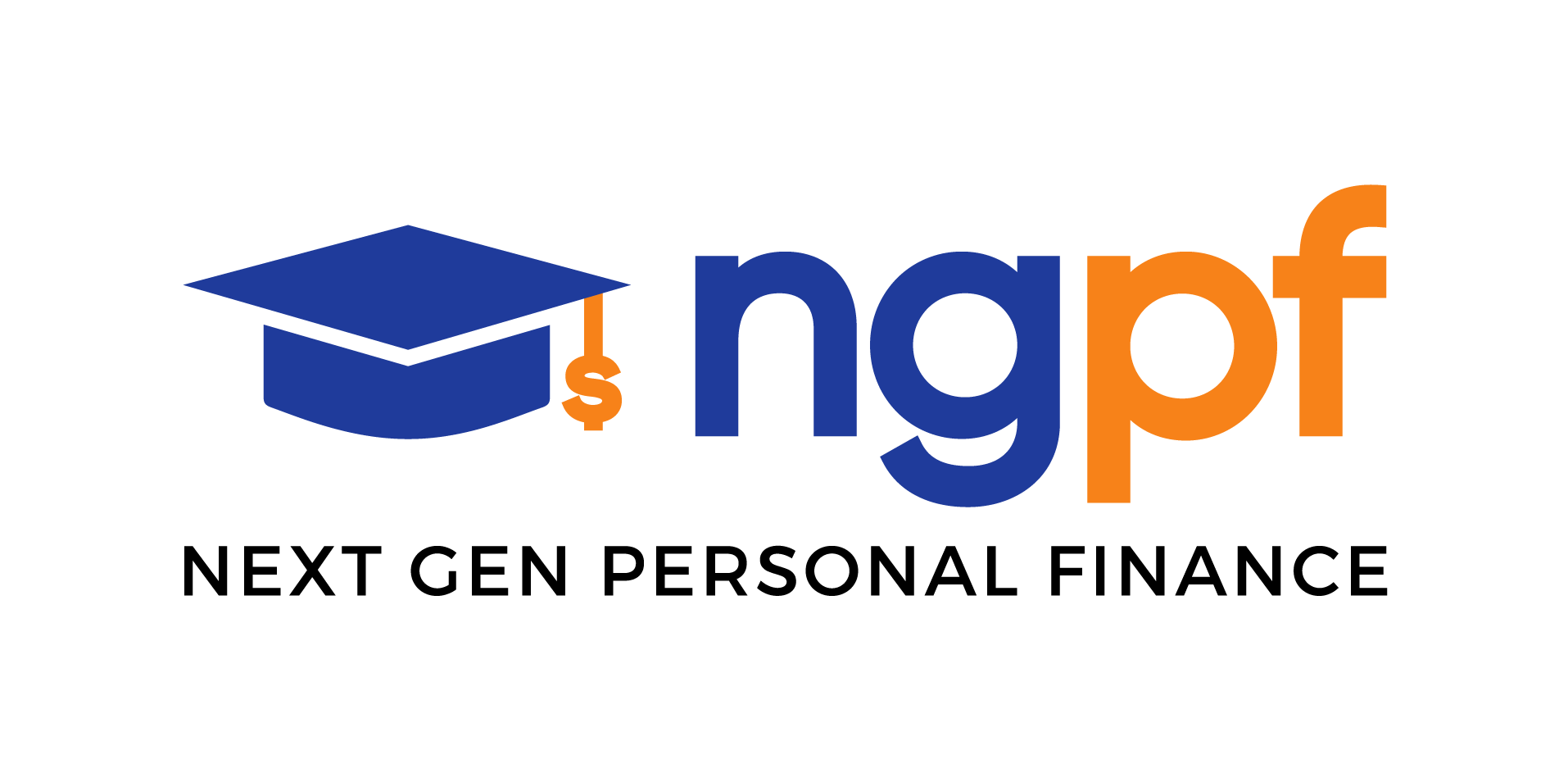 NGPF Activity BankBudgetingInteractive: Money MagicWhile playing the game, did you read the critic reviews and star ratings after each of your shows? If so, how did they impact your strategies in the next round? If not, why did you choose to ignore them? 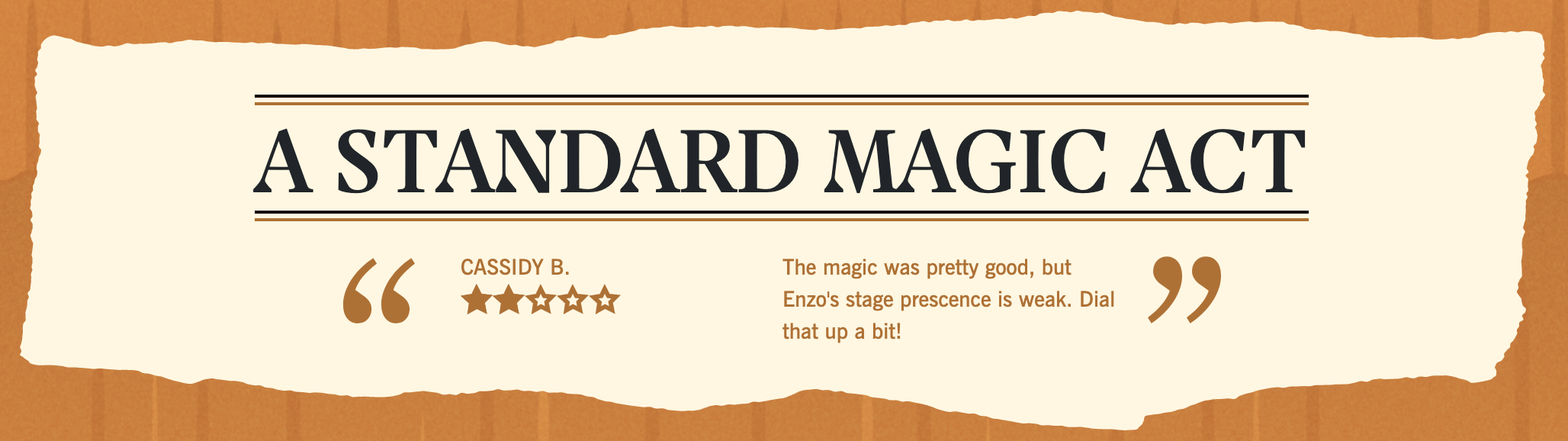 How did you use the 3 meters and the “Show Earnings Report” throughout the game? 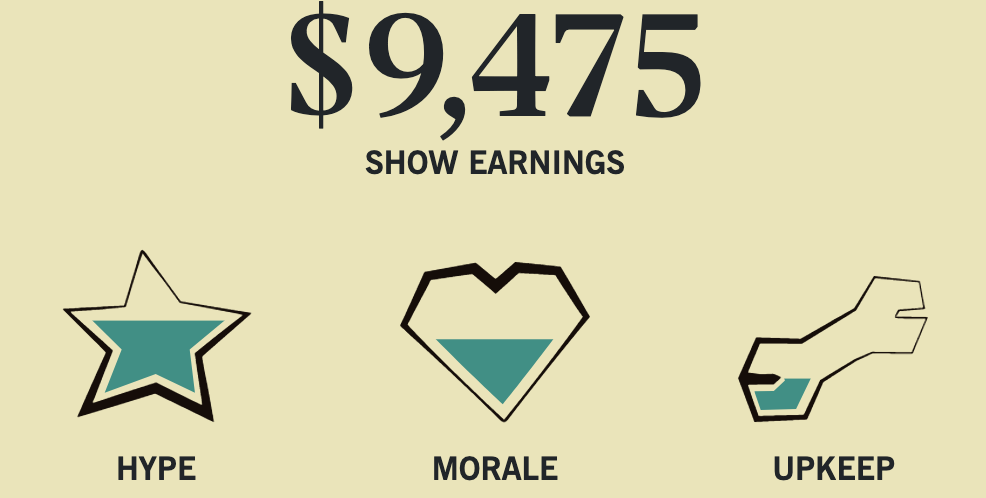 